FORMATO DE PROPUESTATenga en cuenta los siguientes requerimientos:Entregar la obra en físico, en lienzo, retablo o enmarcada para su exhibición en la fecha indicada (mayo 24)Obras bidimensionales: Tamaño mínimo 70 x 50 cm y máximo 120 x 150 cmObras tridimensionales: Tamaño mínimo 40 x 40 x 40 cm y máximo 100 x 100 x 150 cmNuevos medios y tecnologías digitales, entregar adicionalmente el archivo en formato editable (mayo 24)Imágenes o fotografías digitales, deben tener una resolución mínima de 300 dpiNO INCLUIR: títulos, frases o textos dentro de la obra.NO INCLUIR: logos institucionales ni comerciales dentro de la obra.El objetivo de la convocatoria es seleccionar la propuesta artística con un concepto creativo, por tanto, el o la artista creador de la obra participante debe tener presente: NO UTILIZAR LAS PALABRAS "FIESTAS DE LA INDEPENDENCIA 2023", NI "CARTAGENA DE FIESTA". NO INCLUIR NINGÚN ESLOGAN, TEXTO O FRASE. NO INCLUIR TÍTULO NI SUBTÍTULO EN LA OBRA. NO COMBINAR IMAGEN Y TEXTOS. NO INCLUIR LOGOS DEL IPCC NI DE LA ALCALDÍA DE CARTAGENA EN LA OBRA. NO SE DEBE DISEÑAR UN AFICHE.Descripción 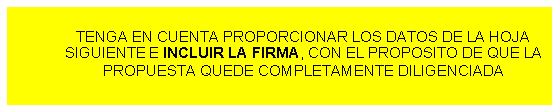 AUTORIZACIÓN PARA EL TRATAMIENTO DE DATOS PERSONALESCon la firma de este documento manifiesto que he sido informado por el Instituto de Patrimonio y Cultura IPCC de que:El IPCC actuará como responsable del Tratamiento de datos personales de los cuales soy titular y que, conjunta o separadamente podrán recolectar, usar y tratar mis datos personales conforme la Política de Tratamiento de Datos.Es de carácter facultativo responder preguntas que versen sobre Datos Sensibles1 o sobre menores de edad.Mis derechos como titular de los datos son los previstos en la Constitución y la ley, especialmente el derecho a conocer, actualizar, rectificar y suprimir mi información personal, así como el derecho a revocar el consentimiento otorgado para el tratamiento de datos personales.Para cualquier inquietud o información adicional relacionada con el tratamiento de datos personales, puedo contactarme al correo electrónico info@ipcc.gov.coEl IPCC garantiza la confidencialidad, libertad, seguridad, veracidad, transparencia, acceso y circulación restringida de mis datos y se reservan el derecho de modificar su Política de Tratamiento de Datos Personales en cualquier momento. Cualquier cambio será informado y publicado oportunamente en la página web.Teniendo en cuenta lo anterior, autorizo de manera voluntaria, previa, explícita, informada e inequívoca al IPCC para tratar mis datos personales de acuerdo con la Política de Tratamiento de Datos Personales y para los fines relacionados con su objeto social y en especial para fines legales, contractuales, comerciales descritos en la Política de Tratamiento de Datos Personales del IPCC. La información obtenida para el Tratamiento de mis datos personales la he suministrado de forma voluntaria y es verídica.CONVOCATORIA CONVOCATORIA “CARTAGENA DE FIESTA 2023” PARA LA SELECCIÓN DE LA IMAGEN Y EL CONCEPTO CREATIVO DE LA ESTRATEGIA PROMOCIONAL DE LAS FIESTAS CON MOTIVO DE LOS 212 AÑOS DE LA INDEPENDENCIA DE CARTAGENALÍNEA DE LA CONVOCATORIAPROGRAMA DE INVERSIÓN PLAN DE DESARROLLO PROYECTO DE INVERSIÓN AL QUE PERTENECEACTIVIDAD DEL PLAN DE ACCIÓNRealizar agendas culturales concertadas, participativas, colaborativas e incluyentes en el marco de las fiestas, ferias y festejos tradicionales con miras a fomentar la promoción local, regional, nacional e internacional del patrimonio cultural de la ciudad, los corregimientos y las islas (Fiestas de la Independencia del 11 de noviembre)NOMBRE DEL PARTICIPANTE O NOMBRE DEL REPRESENTANTE DEL GRUPO CONSTITUIDO (Si aplica)NOMBRES DE LOS DEMÁS INTEGRANTES DEL GRUPO CONSTITUIDO (Si aplica)No. IDENTIFICACIÓNCELULARTITULO DE LA OBRATECNICA UTILIZADAMEDIDAS DE LA OBRAFicha técnica de la obra:Título:Autor: Técnica:Dimensiones:Fecha de autoría:Tenga en cuenta que la obra debe ser inédita y realizada en el presente año, 2023.Describa con sus propias palabras el contenido simbólico o estético, el concepto o fundamento creativo que soporta la creación. (máximo 20 líneas)Anexe los requisitos específicos solicitados a continuación:Inserte aquí una fotografía o imagen en baja resolución de la obra terminada, que no esté borrosa y que presente claramente la obra.Agregue el perfil del artista que dé cuenta de sus intereses estéticos y trayectoria. Si es grupo constituido, agregar el perfil de cada uno de sus miembros.Firma de la persona natural o del (la) representante legal de la OrganizaciónNombres y Apellidos:Cédula de ciudadanía:Correo electrónico:Teléfono de contacto: